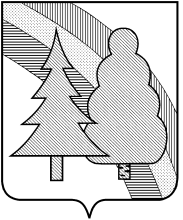 Финансовое управление администрации закрытого административно-территориального образования город Радужный Владимирской области(Финансовое управление администрации ЗАТО г.Радужный)П Р И К А З08.05.2020					                				№ 44О внесении изменений в приказ финансового управления администрации ЗАТО г.Радужный Владимирской области от 10.12.2019 года № 139 «Об утверждении Перечня кодов главных администраторов средств бюджета ЗАТО г.Радужный Владимирской области и Порядка установления и применения целевых статей классификации расходов бюджета»В соответствии со статьями 9, 21 Бюджетного кодекса Российской Федерации, приказом Минфина России от 6 июня 2019 года № 85н «О порядке формирования и применения кодов бюджетной классификации Российской Федерации, их структуре и принципах назначения»П Р И К А З Ы В А Ю :1.	В Приложение № 2 к приказу финансового управления администрации ЗАТО г.Радужный Владимирской области от 10 декабря 2019 года № 139 «Об утверждении Перечня кодов главных администраторов средств бюджета ЗАТО г.Радужный Владимирской области и Порядка установления и применения целевых статей классификации расходов бюджета» внести следующие изменения:1.1. Приложение № 1 к Порядку установления и применения целевых статей классификации расходов бюджета ЗАТО г.Радужный Владимирской области после строкидополнить строками:1.2. Приложение № 6 к Порядку установления и применения целевых статей классификации расходов бюджета ЗАТО г.Радужный Владимирской области:- после строкидополнить строкой- после строкидополнить строками:2.	Заместителю начальника финансового управления администрации ЗАТО г.Радужный Владимирской области довести настоящий приказ до главных администраторов доходов, главных распорядителей бюджетных средств, главных администраторов источников финансирования дефицита бюджета ЗАТО г.Радужный Владимирской области и Управления Федерального казначейства по Владимирской области.3.	Настоящий приказ подлежит размещению в сети Интернет на сайте администрации ЗАТО г.Радужный Владимирской области в пределах информационного ресурса финансового управления администрации ЗАТО г.Радужный Владимирской области.4.	Контроль за выполнением настоящего приказа оставляю за собой.Заместитель главы администрации города по финансам и экономике, начальник финансового управления				       О.М. Горшкова«0910900000      Основное мероприятие «Организация выполнения работ, необходимых для надлежащего содержания и безопасной эксплуатации муниципальных объектов»«0930000000    Подпрограмма «Финансовое оздоровление муниципальных унитарных предприятий, учредителем которых является администрация ЗАТО г. Радужный Владимирской области»0930100000      Основное мероприятие «Обеспечение финансовой устойчивости муниципальных унитарных предприятий ЗАТО г. Радужный Владимирской области»0930200000      Основное мероприятие «Предупреждение кризисной ситуации в муниципальных унитарных предприятиях ЗАТО г. Радужный Владимирской области в связи с объявленной пандемией коронавирусной инфекции COVID-19»;«0610260005        Субсидии на возмещение расходов предприятиям, привлекаемым для обеспечения санитарно-эпидемиологического благополучия населения для недопущения распространения новой коронавирусной инфекции на территории ЗАТО г.Радужный Владимирской области(введена приказом от 07.04.2020 №35)»«0610291000        Расходы на текущий ремонт имущества, относящегося к муниципальной собственности ЗАТО г.Радужный Владимирской области, в рамках мероприятий по недопущению и ликвидации чрезвычайных ситуаций»;«0910900590        Финансирование деятельности муниципальных учреждений, осуществляющих управленческие функции по техническому обеспечению деятельности органов местного самоуправления по решению вопросов местного значения ЗАТО г. Радужный Владимирской области, связанных с надлежащим содержанием и безопасной эксплуатацией муниципальных объектов»«0930000000    Подпрограмма «Финансовое оздоровление муниципальных унитарных предприятий, учредителем которых является администрация ЗАТО г. Радужный Владимирской области»0930100000      Основное мероприятие «Обеспечение финансовой устойчивости муниципальных унитарных предприятий ЗАТО г. Радужный Владимирской области»0930160000        Субсидии юридическим лицам, индивидуальным предпринимателям, физическим лицам - производителям товаров (работ, услуг) в целях обеспечения финансовой устойчивости муниципальных унитарных предприятий ЗАТО г. Радужный Владимирской области0930200000      Основное мероприятие «Предупреждение кризисной ситуации в муниципальных унитарных предприятиях ЗАТО г. Радужный Владимирской области в связи с объявленной пандемией коронавирусной инфекции COVID-19»0930260005        Субсидии юридическим лицам, индивидуальным предпринимателям, физическим лицам - производителям товаров (работ, услуг), предоставляемые в рамках обеспечения санитарно-эпидемиологического благополучия населения ЗАТО г.Радужный Владимирской области в целях предупреждения кризисной ситуации в муниципальных унитарных предприятиях ЗАТО г. Радужный Владимирской области в связи с объявленной пандемией коронавирусной инфекции COVID-19».